ББК 81.2Р13Разработчик-составительББК 81.2Р13© ГПОУ РК «Колледж культуры», 2020Содержание1. Паспорт рабочей программы учебной дисциплины1.1. Область применения рабочей программы учебной дисциплины1.1.1. Рабочая программа учебной дисциплины ОУД.02 «Иностранный язык» направлена на реализацию федерального государственного образовательного стандарта среднего общего образования  в пределах программы подготовки специалиста среднего звена, формируемой на основе федерального государственного образовательного стандарта среднего профессионального образования по специальности СПО 51.02.02 Социально-культурная деятельность.Программа разработана на основе требований ФГОС среднего общего образования, предъявляемых к структуре, содержанию и результатам освоения учебной дисциплины «Иностранный язык», и в соответствии с Рекомендациями по организации получения среднего общего образования в пределах освоения образовательных программ среднего профессионального образования на базе основного общего образования с учетом требований федеральных государственных образовательных стандартов и получаемой профессии или специальности среднего профессионального образования (письмо Департамента государственной политики в сфере подготовки рабочих кадров и ДПО Минобрнауки России от 17 марта . № 06-259).1.2 Место учебной дисциплины в структуре основной профессиональной образовательной программыУчебная дисциплина «Иностранный язык»  входит в состав общеобразовательных учебных дисциплин Федерального государственного образовательного стандарта среднего общего образования (ОУД.02) ППССЗ.1.3. Цели и задачи учебной дисциплины – требования к результатам освоения учебной дисциплины:Рабочая программа учебной дисциплины «Иностранный язык» составлена в соответствии с Примерной программой учебной дисциплины «Иностранный язык», предназначенной для изучения в учреждениях среднего профессионального образования, реализующих образовательную программу среднего общего образования, при подготовке квалифицированных специалистов среднего звена. Программа ориентирована на достижение следующих целей:1.Дальнейшее развитие иноязычной коммуникативной компетенции (речевой, языковой, социокультурной, компенсаторной, учебно-познавательной): - речевая компетенция – совершенствование коммуникативных умений в четырех основных видах речевой деятельности (говорении, аудировании, чтении и письме); умений планировать свое речевое и неречевое поведение;- языковая компетенция – овладение новыми языковыми средствами в соответствии с отобранными темами и сферами общения; увеличение объема используемых лексических единиц; развитие навыков оперирования языковыми единицами в коммуникативных целях;- социокультурная компетенция – увеличение объема знаний о социокультурной специфике страны/стран изучаемого языка, совершенствование умений строить свое речевое и неречевое поведение адекватно этой специфике, формирование умений выделять общее и спецефическое в культуре родной страны и страны изучаемого языка;- компенсаторная компетенция – дальнейшее умение объясняться в условиях дефицита языковых средств при получении и передаче иноязычной информации;- учебно-познавательная компетенция – развитие общих и специальных учебных умений, позволяющих совершенствовать учебную деятельность по овладению иностранным языком, удовлетворять с его помощью познавательные интересы в других областях знания.2.Развитие и воспитание способности и готовности к самостоятельному и непрерывному изучению иностранного языка, дальнейшему самообразованию с его помощью, использованию иностранного языка в других областях знаний; способности и самооценке через наблюдение за собственной речью на родном и иностранном языках; личностному самоопределению в отношении будущей профессии; социальная адаптация; формирование качеств гражданина и патриота.В результате освоения учебной дисциплины обучающийся должен: ОУД.02знать/понимать:- значения новых лексических единиц, связанных с тематикой данного этапа обучения и соответствующими ситуациями общения, в том числе оценочной лексики, реплик-клише речевого этикета, отражающих особенности культуры страны/стран изучаемого языка; - значение изученных грамматических явлений в расширенном объеме (видо-временные, неличные и неопределенно-личные формы глагола, формы условного наклонения, косвенная речь/косвенный вопрос, побуждение и др., согласование времен); - страноведческую информацию из аутентичных источников, обогащающую социальный опыт школьников: сведения о стране/странах изучаемого языка, их науке и культуре, исторических и современных реалиях, общественных деятелях, месте в мировом сообществе и мировой культуре, взаимоотношениях с нашей страной, языковые средства и правила речевого и неречевого поведения в соответствии со сферой общения и социальным статусом партнера;уметь:говорение- вести диалог (диалог-расспрос, диалог-обмен мнениями/суждениями, диалог-побуждение к действию, этикетный диалог и их комбинации) в ситуациях официального и неофициального общения в бытовой, социокультурной и учебно-трудовой сферах, используя аргументацию, эмоционально-оценочные средства; беседовать о себе, своих планах;- рассказывать, рассуждать в связи с изученной тематикой, проблематикой прочитанных/прослушанных текстов; описывать события, излагать факты. делать сообщения;- рассказывать о своем окружении, создавать словесный социокультурный портрет своей страны и страны/стран изучаемого языка на основе разнообразной страноведческой и культуроведческой информации;аудирование	- понимать относительно полно(общий смысл) высказывания собеседника на иностранном языке в различных распространенных стандартных ситуациях повседневного общения;- понимать основное содержание аутентичных аудио- или видеотекстов познавательного характера на темы, предлагаемые в рамках курса, выборочно извлекать из них необходимую информацию: прагматических (объявления, прогноз погоды), публицистических (интервью, репортаж), соответствующих тематике данной ступени обучения;- оценивать важность/новизну информации, определять свое отношение к ней.чтение- читать аутентичные тексты разных стилей (публицистические, художественные, научно-популярные, прагматические и технические), используя основные виды чтения (ознакомительное, изучающее, просмотровое, поисковое) в зависимости от коммуникативной задачи.письменная речь- описывать явления, события, излагать факты в письме личного и делового характера;- заполнять различные виды анкет, сообщать сведения о себе в форме, принятой в стране/странах изучаемого языка.использовать приобретенные знания и умения в практической деятельности и повседневной жизни для:- общения с носителями языка;- заполнения различных анкет во время туристических поездок; - работы с Интернетом;- удовлетворения познавательных интересов в других областях знаний;- чтения художественной и публицистической литературы; - переписки с зарубежными сверстниками;1.4. Рекомендуемое количество часов на освоение программы учебной дисциплины:2. Структура и примерное содержание учебной дисциплины2.1. Объем учебной дисциплины и виды учебной работы2. Структура и примерное содержание учебной дисциплины2.1. Объем учебной дисциплины и виды учебной работыОУД.022.2 Содержание учебной дисциплины1. Речевые умения Предметное содержание речи ОУД.02.Социально-бытовая сфера. Повседневная жизнь, быт, семья. Межличностные отношения. Здоровье и забота о нем. Социально-культурная сфера. Жизнь в городе и сельской местности. Научно-технический прогресс. Природа и экология. Молодежь в современном обществе. Досуг молодежи. Страна/страны изучаемого языка, их культурные особенности, достопримечательности. Путешествие.Учебно-трудовая сфера. Современный мир профессий. Планы на будущее, проблема выбора профессии. Роль иностранного языка в современном мире. Виды речевой деятельности Говорение Диалогическая речь Совершенствование владения всеми видами диалога на основе новой тематики и расширения ситуаций официального и неофициального общения. Развитие умений: участвовать в беседе/дискуссии на знакомую тему, осуществлять запрос информации, обращаться за разъяснениями, выражать свое отношение к высказыванию партнера, свое мнение по обсуждаемой теме. Монологическая речь Совершенствование владения разными видами монолога, включая высказывания в связи с увиденным/прочитанным, сообщения (в том числе при работе над проектом). Развитие умений: делать сообщения, содержащие наиболее важную информацию по теме/проблеме; кратко передавать содержание полученной информации; рассказывать о себе, своем окружении, своих планах, обосновывая свои намерения/поступки; рассуждать о фактах/событиях, приводя примеры, аргументы, делая выводы; описывать особенности жизни и культуры своей страны и страны/стран изучаемого языка. Аудирование Дальнейшее развитие понимания на слух (с различной степенью полноты и точности) высказываний собеседников в процессе общения, содержания аутентичных аудио- и видеотекстов различных жанров и длительности звучания: - понимания основного содержания несложных аудио- и видеотекстов монологического и диалогического характера, - теле- и радиопередач на актуальные темы; - выборочного понимания необходимой информации в прагматических текстах (рекламе, объявлениях); - относительно полного понимания высказываний собеседника в наиболее распространенных стандартных ситуациях повседневного общения. Развитие умений: отделять главную информацию от второстепенной; выявлять наиболее значимые факты; определять свое отношение к ним, извлекать из аудиотекста необходимую/интересующую информацию. Чтение Дальнейшее развитие всех основных видов чтения аутентичных текстов различных стилей: публицистических, научно-популярных (в том числе страноведческих), художественных, прагматических, а также текстов из разных областей знания (с учетом межпредметных связей): - ознакомительного чтения - с целью понимания основного содержания сообщений, репортажей, отрывков из произведений художественной литературы, несложных публикаций научно-познавательного характера; - изучающего чтения - с целью полного и точного понимания информации прагматических текстов (инструкций, рецептов, статистических данных); - просмотрового/поискового чтения - с целью выборочного понимания необходимой/интересующей информации из текста статьи, проспекта. Развитие умений выделять основные факты, отделять главную информацию от второстепенной; предвосхищать возможные события/факты; раскрывать причинно-следственные связи между фактами; понимать аргументацию; извлекать необходимую/интересующую информацию; определять свое отношение к прочитанному. Письменная речь Развитие умений писать личное письмо, заполнять анкеты, формуляры различного вида; излагать сведения о себе в форме, принятой в стране/странах изучаемого языка (автобиография/резюме); составлять план, тезисы устного/письменного сообщения, в том числе на основе выписок из текста. Развитие умений: расспрашивать в личном письме о новостях и сообщать их; рассказывать об отдельных фактах/событиях своей жизни, выражая свои суждения и чувства; описывать свои планы на будущее. 2. Языковые знания и навыки Орфография Совершенствование орфографических навыков, в том числе применительно к новому языковому материалу. Произносительная сторона речи Совершенствование слухо-произносительных навыков, в том числе применительно к новому языковому материалу. Лексическая сторона речи Расширение объема продуктивного и рецептивного лексического минимума за счет лексических средств, обслуживающих новые темы, проблемы и ситуации общения, а также оценочной лексики, реплик-клише речевого этикета, отражающих особенности культуры страны/стран изучаемого языка. Расширение потенциального словаря за счет овладения новыми словообразовательными моделями, интернациональной лексикой. Развитие соответствующих лексических навыков. Грамматическая сторона речи Расширение объема значений изученных грамматических явлений: видо-временных, неличных и неопределенно-личных форм глагола, форм условного наклонения, объема использования косвенной речи (косвенного вопроса, приказания/побуждения). Согласование времен. Развитие соответствующих грамматических навыков. Систематизация изученного грамматического материала. Английский языкФонетикаКорректировка и совершенствование произносительных навыков студентов с использованием имитативного способа (непосредственного подражания) и способа сознательного усвоения (объяснение и анализ артикуляции звуков). Работа над основными компонентами интонации: фразовым ударением и мелодикой. ГрамматикаМатериал  для  продуктивного  усвоенияМорфологияИмя существительное: его основные функции в предложении; имена существительные во множественном числе, образованные по правилу, а также исключения.Артикль: определенный, неопределенный, нулевой. Основные случаи употребления определенного и неопределенного артикля. Употребление существительных без артикля.Местоимения: указательные (this/these, that/those) с существительными и без них, личные, притяжательные, вопросительные, объектные. Неопределенные местоимения, производные от some, any, no, every.Имена прилагательные в положительной, сравнительной и превосходной степенях, образованные по правилу, а также исключения.Наречия в сравнительной и превосходной степенях. Неопределенные наречия, производные от some, any, every.СловообразованиеГлагол. Понятие глагола-связки. Систематизация времен английского глагола по группам Indefinite, Continuous, Perfect (Active Voice, Passive Voice). Согласование времен (Sequence of Tenses). Future in the Past. употребление глаголов в Present Simple/Indefinite для выражения действий в будущем после if, when. Модальные глаголы can, may, must, should, ought, need и их заменители (have to, be to, be able to).  Причастие (Partizip I/II). Неличные формы глагола (Infinitive, Participle, Gerund), их функции в предложении.СинтаксисПростые нераспространенные предложения с глагольным, составным именным и составным глагольным сказуемым (с инфинитивом, модальными глаголами, их эквивалентами); простые предложения, распространенные за счет однородных членов предложения и/или второстепенных членов предложения; предложения утвердительные, вопросительные, отрицательные, побудительные и порядок слов в них; безличные предложения; предложения с оборотом there is/are; сложносочиненные предложения: бессоюзные и с союзами and, but; сложноподчиненные предложения с союзами because, so, if, when, that, that is why. Материал для рецептивного усвоенияМорфологияИзменение прямой речи в косвенную. Определение по формальным признакам сослагательного наклонения (Subjunctive), сложных форм глагола в страдательном залоге. СинтаксисУсловные предложения,  выражающие невероятные или маловероятные предположения.Немецкий языкФонетика Корректировка и совершенствование произносительных навыков с использованием имитативного способа (непосредственного подражания) и способа сознательного усвоения (объяснение и анализ артикуляции звуков). Ритмика и интонация немецкого предложения. Ударение. ГрамматикаМатериал для продуктивного усвоенияМорфологияИмя существительное: имена существительные во множественном числе, образованные по правилу, а также исключения. Сложные существительные. Склонение существительного.Артикль: определенный, неопределенный, нулевой. Основные случаи употребления определенного и неопределенного артикля. Употребление существительных без артикля. Склонение артикля по падежам.Местоимения: простые указательные (diese/s/r) с существительными, личные, простые притяжательные, вопросительные. Неопределенные местоимения. Местоимения в роли дополнения.Имена прилагательные в положительной, сравнительной и превосходной степенях, образованные по правилу, а также исключения. Наречия в сравнительной и превосходной степенях. Предлог: основные предлоги. Управление предлогов (с Gen., Dat., Akk.)Глагол: 3 формы глагола, слабые и сильные глаголы немецкого языка глаголы с отделяемыми \ неотделяемыми приставками; возвратные (местоименные) глаголы; модальные глаголы. Повелительное наклонение. Систематизация времен немецкого глагола в активном залоге (настоящее (Präsens), простое и сложные прошедшие времена (Imperfekt, Perfekt, Plusquamperfekt), простое будущее (Futurum I). Причастие: Partizip I, Partizip II в функции определения.Предложения с составным глагольным сказуемым с Infinitiv  с zu и без zu.Конструкция haben/sein + Infinitiv.СинтаксисНаиболее употребительные виды придаточных предложений. Виды придаточных предложений, усваиваемых в основной школе рецептивно (условные придаточные предложения, придаточные предложения цели – damit-Sätze). Инфинитивные обороты statt...zu + Infinitiv, ohne... zu + Infinitiv, um…zu+ Infinitiv. Материал для рецептивного усвоенияМорфологияОбразование и употребление сослагательного наклонения (der Konjunktiv). Образование и употребление страдательного залога (das Passiv).СинтаксисСложноподчинённое предложение с несколькими придаточными.Условные предложения,  выражающие невероятные или маловероятные предположения.Французский языкФонетикаКорректировка и совершенствование произносительных навыков студентов с использованием имитативного способа (непосредственного подражания) и способа сознательного усвоения (объяснение и анализ артикуляции звуков).    Интонация в повествовательном, вопросительном и побудительном предложении, мелодика речи.   Ударение в изолированных словах и ритмической группе. Связывание звуков (Liaison). Сцепление (Enchainement). ГрамматикаМатериал для продуктивного усвоенияМорфологияИмя существительное: женский род имен существительных, множественное число, образованные по правилу, а также исключения. Артикль: определенный, неопределенный, нулевой. Основные случаи употребления определенного и неопределенного артикля. Употребление существительных без артикля. Прилагательное: указательные (ce/cet/cette), притяжательные. Имена прилагательные в положительной, сравнительной и превосходной степенях, образованные по правилу, а также исключения. Местоимения: личные, вопросительные, указательные, притяжательные. Относительные местоимения. Местоимения в роли прямого и косвенного дополнения.Наречия: образование, сравнительная и превосходная степень. Предлог: простые предлоги, слияние предлога с артиклем.СловообразованиеГлагол: 3 группы глагола; возвратные (местоименные) глаголы. Повелительное наклонение. Систематизация времен французского глагола в активном залоге (настоящее (Présent), простое и сложные прошедшие времена (Imparfait, Passé simple, Passé composé, Plus-que-parfait), простое будущее (Futur Simple), а также ближайшее будущее и прошедшее (Futur immédiate \ Passe immédiat). Безличные глаголы и оборотыСогласование времён изъявительного наклонения. Futur dans le Passé.Неличные формы глагола: причастие настоящего времени (Participe présent), причастие прошедшего времени (Participe passé), деепричастие (Gérondif).Страдательный залог глаголов (Forme Passive). Образование и  употребление Conditionnel Présent/Passé.СинтаксисНаиболее употребительные виды придаточных предложений. Виды придаточных предложений, усваиваемых в основной школе рецептивно (условные придаточные предложения). Материал для рецептивного усвоения МорфологияИнфинитивный оборот (Proposition infinitive), глаголы в Subjonctif Présent/Passé.СинтаксисСложноподчинённые предложения с несколькими придаточными. 3. Социокультурные знания и умения Развитие страноведческих знаний и умений, основанных на сравнении фактов родной культуры и культуры стран изучаемого языка. Увеличение их объема за счет новой тематики и проблематики речевого общения, в том числе межпредметного характера. 4. Компенсаторные умения Совершенствование умений: пользоваться языковой и контекстуальной догадкой при чтении и аудировании; прогнозировать содержание текста по заголовку/началу текста, использовать текстовые опоры различного рода (подзаголовки, таблицы, графики, шрифтовые выделения, комментарии, сноски); игнорировать лексические и смысловые трудности, не влияющие на понимание основного содержания текста, использовать переспрос и словарные замены в процессе устно-речевого общения. 5. Учебно-познавательные умения Дальнейшее развитие общих учебных умений, связанных с приемами самостоятельного приобретения знаний: использовать двуязычный и одноязычный словари и другую справочную литературу, ориентироваться в иноязычном письменном и аудиотексте, обобщать информацию, фиксировать содержание сообщений, выделять нужную/основную информацию из различных источников на изучаемом иностранном языке. 2.3. Тематический план учебной дисциплины3. Условия реализации учебной дисциплины3.1. Требования к минимальному материально-техническому обеспечениюРеализация учебной дисциплины требует наличия Оборудование учебного кабинетаУсловные обозначенияД – демонстрационный экземпляр (1 экз., кроме специально оговоренных случаев);К – полный комплект (исходя из реальной наполняемости группы);Ф – комплект для фронтальной работы (примерно в два раза меньше, чем полный комплект, то есть не менее 1 экз. на двух обучающихся);П – комплект, необходимый для практической работы в группах, насчитывающих по несколько обучающихся (6-7 экз.). Технические средства обучения3.2. Информационное обеспечение обученияПеречень рекомендуемых учебных изданий, Интернет-ресурсов, дополнительной литературыОсновные источники:Дополнительные источники: Ресурсы Интернет 1.http://www.englishonlinefree.ruОтличный сайт для желающих изучать английский, французский или немецкий языки. Интересные уроки и упражнения, обучающее видео и диалоги помогут Вам научиться общаться на бытовом уровне. А песни, фильмы, стихи и поговорки украсят ваши уроки.2.http://4ege.ru«ЕГЭ портал», который предлагает не только подготовиться к ЕГЭ по всем языкам, но и поможет освоить язык или углубить знания всем желающим. Курсы лекций, рекомендации, консультации, топики, полезные сайты для изучающих иностранный язык и многое другое Вы найдете на этой странице.3.http://www.uchiyaziki.ruЗдесь Вы сможете найти отличные обучающие материалы для разных категорий учеников: маленьких деток, детей школьного возраста, студентов, а также взрослых, которые только решили начать изучение иностранного языка или же хотят улучшить уже имеющиеся знания, полученные ранее. Все обучающие материалы по английскому, французскому и немецкому языкам, которые выложены на данном сайте, доступны для бесплатного скачивания. 4. http://www.alleng.ru/«Образовательные ресурсы Интернета школьникам и студентам» - иностранные языки. Грамматика, правила чтения и произношения, наиболее употребительные слова и глаголы. Каталоги тематических ссылок, параллельные тексты и пр. Английский язык1. http://englishclub.narod.ru/Сайт для изучающих и преподающих английский язык. Примеры уроков, топики, упражнения, методика преподавания. 2. http://study.ru/Онлайн портал по изучению языков, в т.ч. английского. Видеоуроки, упражнения, система изучения языка онлайн, форум любителей языков. 3. http://comics.ru/e/index.htmДовольно интересный способ изучения английского - по комиксам. 4. http://english.kulichki.net/В помощь изучающим английский. Билеты по английскому языку, темы и топики. 5. http://lengish.comТекстовые уроки и упражнения по грамматике английского языка. Упражнения в виде тестов, с выбором варианта ответа, что очень удобно.6. http://www.learnamericanenglishonline.comЗдесь вы можете выбрать уроки по английскому языку в зависимости от уровня своих знаний (они обозначены цветами). Каждый урок сопровождается видеоматериалом и упражнениями.7. http://www.languages-study.com/english-links.htmlСайт предлагает ссылки на материалы для изучения английского языка.Немецкий язык1.http://www.de-online.ru/портал для изучающих немецкий язык: грамматика, тексты, топики, аудирования, упражнения и многое другое для успешного изучения немецкого языка. 2.http://www.german-blog.net/Легко. Увлекательно. Полезно. Бесплатные: Аудио, Видео, Книги и учебные материалы.
Онлайн: Полиглот. Немецкий за 16 часов - все уроки.3.http://deutschesprache.com.ua/Для эффективного обучения немецкому языку здесь Вы найдете: упрощенные правила грамматики в краткой форме, видео-уроки, записанные носителями языка, аудиотренажеры для развития навыков понимания устной речи и многое другое.4.http://www.languages-study.com/deutsch-links.htmlСайт предлагает ссылки на материалы для изучения немецкого языкаФранцузский  язык1.http://irgol.ru/Персональный сайт преподавателя Головановой Ирины Сергеевны. Здесь можно найти всё, что необходимо при изучении языка: и отработать произношение, понять и закрепить грамматическую сторону языка, отработать определенные темы, познакомиться с французскими песнями, поговорками, разговорными выражениями, посмотреть мультфильмы и многое другое.2.http://leconjugueur.lefigaro.fr/Удобный, хорошо организованной сайт. На нем подобраны материалы (упражнения и игры), которые помогут вам закрепить спряжение глаголов и расширить словарный запас. Помимо этого на сайте даны основные правила грамматики на французском языке. Также на сайте вы можете проверить свое знание французской орфографии.3. http://french-films.my1.ru/На сайте  Вам доступен широкий выбор учебного материала, для изучения французского языка: грамматический справочник; видео уроки; книги; учебники; игры для взрослых и детей; упражнения; тесты; скороговорки; тексты, темы, топики в сопровождении аудиоозвучивания и без; образцы писем; новости и статьи на различные темы; фильмы и сериалы в режиме on-line, в сопровождении французских субтитров и без субтитров; мультфильмы, видео-сказки, аниме; телепрограммы, передачи, телешоу; французское телевидение и радио on-line; песни и клипы.4. http://french-online.ru/На сайте Вы сможете как самостоятельно изучать французский, так и онлайн, с помощью репетитора. Здесь у Вас будет уникальная возможность совмещать приятное с полезным. Позанимавшись вдоволь языком, Вы сможете отдохнуть, прослушивая  песни Ваших любимых исполнителей, или просмотреть интересное видео о Франции.5. http://www.studyfrench.ru/На этом сайте Вы сможете проверить свои знания французского языка. К вашим услугам абсолютно все, что вам нужно — учебники, справочники, тесты, игры, конкурсы о французском и на французском языке!6.http://fr.prolingvo.infoКурс французского языка для начинающих составлен так, чтобы помочь вам усвоить основные особенности грамматики французского языка за короткий промежуток времени.7. http://francaisonline.com/Сайт содержит интересные актуальные темы (топики) для изучения и обсуждения, например, французская семья, французские браки, развод, свободные браки и др. А также есть многочисленные упражнения и диалоги (некоторые с аудиоприложением).8.http://www.languages-study.com/francais-links.htmlСайт предлагает ссылки на материалы для изучения французского языка4. Контроль и оценка результатов освоения учебной дисциплины4.1 Банк средств для оценки результатов обученияКонтроль и оценка результатов освоения учебной дисциплины осуществляется преподавателем в процессе проведения практических занятий, тестирования, а также выполнения обучающимися индивидуальных заданий, проектов.4.2 Примерный перечень вопросов и заданий для проведения промежуточной аттестации1. Промежуточная аттестация – экзамен в форме защиты проекта (2 семестр)2. Темы для творческого проекта:- Современная молодежь: жизненные ценности и ориентиры- Молодежь выбирает ЗОЖ- Интернет-зависимость молодого поколения- Путешествие моей мечты- Англичанин. Кто он? Какой он?3. Требования к содержанию и оформлению проекта.Индивидуальный проект оформляется письменно. Структура проекта:  Общим требованием ко всем работам является необходимость соблюдения норм и правил цитирования, ссылок на различные источники. В случае заимствования текста работы (плагиата) без указания ссылок на источник проект к защите не допускается. Письменные работы оформляются в соответствии с «Методическими рекомендациями по организации выполнения курсовой работы» для обучающихся ГПОУ РК «Колледж культуры» (www.collcul.ru в разделе Студентам)  4.Требования к защите проекта  Защита индивидуального проекта является одним из обязательных элементов системы внутриколледжного мониторинга образовательных достижений и проводится на экзамене.  При защите необходимо: - разъяснить актуальность и значимость проекта для себя лично и для окружающих; - определить цели проекта, задачи, пути их решения; - представить готовый продукт. Результаты выполнения проекта оцениваются по итогам рассмотрения представленного продукта с пояснительной запиской, презентации обучающегося и отзыва руководителя.Неудовлетворительная оценка по результатам выполнения и защиты индивидуального проекта является академической задолженностью обучающегося и устраняется в соответствии с «Положением о промежуточной аттестации студентов, обучающихся по программам подготовки специалистов среднего звена очной и заочной формы обучения в ГПОУ РК "Колледж культуры".В случае неявки на защиту индивидуального проекта по неуважительной причине обучающийся получает неудовлетворительную оценку. В случае неявки на защиту индивидуального проекта по уважительной причине обучающемуся предоставляется право на защиту в другое время. Отметка за выполнение индивидуального проекта выставляется в отдельной ведомости, а также тема проекта и отметка вносятся в зачетную книжку обучающегося в раздел «Курсовые проекты». Критерии оценки индивидуального проекта Оценка индивидуального проекта осуществляется в соответствии с критериями Выставление отметки за выполнение проектаБаллы, полученные за представленный проект и его защиту, суммируются. Оценка выставляется по следующим показателям: 75-90 баллов — “отлично”; 60-74 баллов — “хорошо”; 40-59 баллов — “удовлетворительно”; менее 40 баллов — “неудовлетворительно”.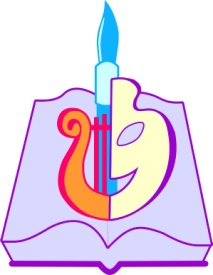 Государственное ПРОФЕССИОНАЛЬНОЕ образовательное учреждение РЕСПУБЛИКИ КОМИ«КОМИ РЕСПУБЛИКАНСКИЙ КОЛЛЕДЖ КУЛЬТУРЫИМ. в. т. чИСТАЛЕВА»рабочая программа учебной дисциплины ОУД.02 Иностранный язык(Английский, немецкий, французский языки)для студентов, обучающихся по специальности51.02.02Социально-культурная деятельностьСыктывкар 2020Рабочая программа учебной дисциплины ОУД.02 «Иностранный язык», реализующая федеральный государственный образовательный стандарт среднего общего образования в пределах программы подготовки специалистов среднего звена, разработана на основе примерной программы учебной дисциплины для профессиональных образовательных организаций, рекомендованной Федеральным государственным автономным учреждением «Федеральный институт развития образования» (ФГАУ «ФИРО»)Рабочая программа учебной дисциплины ОУД.02 «Иностранный язык», реализующая федеральный государственный образовательный стандарт среднего общего образования в пределах программы подготовки специалистов среднего звена, разработана на основе примерной программы учебной дисциплины для профессиональных образовательных организаций, рекомендованной Федеральным государственным автономным учреждением «Федеральный институт развития образования» (ФГАУ «ФИРО»)51.02.02«Социально-культурная деятельность» Фамилия, имя, отчествоУченая степень (звание)[квалификационная категория]Должность1Жданович Ирина Аркадьевна перваяпреподаватель1сентября2018[число][месяц][год]Согласовано с  Педагогическим советом ГПОУ РК «Колледж культуры»Протокол № 1 от «04» сентября 2020 г.УтвержденоПриказом директораГПОУ РК «Колледж культуры»от 07.09.2020 № 101 а/одПаспорт рабочей программы учебной дисциплины4Структура и примерное содержание учебной дисциплины7Условия реализации учебной дисциплины16Контроль и оценка результатов освоения учебной дисциплины21Иностранный языкназвание дисциплины в соответствии с рабочим учебным планоммаксимальной учебной нагрузки обучающегося176часов, в том числечасов, в том числеобязательной аудиторной учебной нагрузки обучающегосяобязательной аудиторной учебной нагрузки обучающегося117часов,самостоятельной работы обучающегосясамостоятельной работы обучающегося59часов.№Вид учебной работыОбъем часов1Максимальная учебная нагрузка (всего)1762Обязательная аудиторная учебная нагрузка (всего)117в том числе:в том числе:2.1практические занятия1102.2Работа над индивидуальным проектом73Самостоятельная работа обучающегося (всего)59в том числе:в том числе:3.1самостоятельная работа над проектом 333.2внеаудиторная самостоятельная работа26Итоговая аттестация в форме: защиты проекта (2 семестр)Итоговая аттестация в форме: защиты проекта (2 семестр)Итоговая аттестация в форме: защиты проекта (2 семестр)ИтогоИтого176Иностранный языкнаименованиеНомер разделов и темНаименование разделов и темСодержание учебного материала; лабораторные работы и практические занятия; самостоятельная работа обучающихся; курсовая работа (проект) (если предусмотрены)Наименование разделов и темСодержание учебного материала; лабораторные работы и практические занятия; самостоятельная работа обучающихся; курсовая работа (проект) (если предусмотрены)Наименование разделов и темСодержание учебного материала; лабораторные работы и практические занятия; самостоятельная работа обучающихся; курсовая работа (проект) (если предусмотрены)Уровень усвоенияМакс учеб.нагрузкаСам.  учеб.нагрузкаОбязательные учебные занятияОбязательные учебные занятияОбязательные учебные занятияОбязательные учебные занятияОбязательные учебные занятияОбязательные учебные занятияОбязательные учебные занятияНомер разделов и темНаименование разделов и темСодержание учебного материала; лабораторные работы и практические занятия; самостоятельная работа обучающихся; курсовая работа (проект) (если предусмотрены)Наименование разделов и темСодержание учебного материала; лабораторные работы и практические занятия; самостоятельная работа обучающихся; курсовая работа (проект) (если предусмотрены)Наименование разделов и темСодержание учебного материала; лабораторные работы и практические занятия; самостоятельная работа обучающихся; курсовая работа (проект) (если предусмотрены)Уровень усвоенияМакс учеб.нагрузкаСам.  учеб.нагрузкаВсегов том числев том числев том числев том числев том числев том числеНомер разделов и темНаименование разделов и темСодержание учебного материала; лабораторные работы и практические занятия; самостоятельная работа обучающихся; курсовая работа (проект) (если предусмотрены)Наименование разделов и темСодержание учебного материала; лабораторные работы и практические занятия; самостоятельная работа обучающихся; курсовая работа (проект) (если предусмотрены)Наименование разделов и темСодержание учебного материала; лабораторные работы и практические занятия; самостоятельная работа обучающихся; курсовая работа (проект) (если предусмотрены)Уровень усвоенияМакс учеб.нагрузкаСам.  учеб.нагрузкаВсегогрупповыегрупповыегрупповыегрупповыеИнд.1 чел.Инд.1 чел.Номер разделов и темНаименование разделов и темСодержание учебного материала; лабораторные работы и практические занятия; самостоятельная работа обучающихся; курсовая работа (проект) (если предусмотрены)Наименование разделов и темСодержание учебного материала; лабораторные работы и практические занятия; самостоятельная работа обучающихся; курсовая работа (проект) (если предусмотрены)Наименование разделов и темСодержание учебного материала; лабораторные работы и практические занятия; самостоятельная работа обучающихся; курсовая работа (проект) (если предусмотрены)Уровень усвоенияМакс учеб.нагрузкаСам.  учеб.нагрузкаВсегодо 25 челдо 25 челдо 15 челдо 15 челИнд.1 чел.Инд.1 чел.12223456778899Все занятия по иностранному языку являются практическими занятиямиВсе занятия по иностранному языку являются практическими занятиямиВсе занятия по иностранному языку являются практическими занятиямиВсе занятия по иностранному языку являются практическими занятиямиВсе занятия по иностранному языку являются практическими занятиямиВсе занятия по иностранному языку являются практическими занятиямиВсе занятия по иностранному языку являются практическими занятиямиВсе занятия по иностранному языку являются практическими занятиямиВсе занятия по иностранному языку являются практическими занятиямиВсе занятия по иностранному языку являются практическими занятиямиВсе занятия по иностранному языку являются практическими занятиямиВсе занятия по иностранному языку являются практическими занятиямиВсе занятия по иностранному языку являются практическими занятиямиВсе занятия по иностранному языку являются практическими занятиямиОУД.02ОУД.02ОУД.02ОУД.02ОУД.02ОУД.02ОУД.02ОУД.02ОУД.02ОУД.02ОУД.02ОУД.02ОУД.02ОУД.021 семестр1 семестр1 семестр1 семестр1 семестр1 семестр1 семестр1 семестр1 семестр1 семестр1 семестр1 семестр1 семестрРаздел 1. Коррективный курсСодержание:Входной контроль умений и знаний грамматических явлений в изучаемом языке. Анализ ошибокКорректировка и совершенствование произносительных навыков на основе чтения небольших текстов.Содержание:Входной контроль умений и знаний грамматических явлений в изучаемом языке. Анализ ошибокКорректировка и совершенствование произносительных навыков на основе чтения небольших текстов.Содержание:Входной контроль умений и знаний грамматических явлений в изучаемом языке. Анализ ошибокКорректировка и совершенствование произносительных навыков на основе чтения небольших текстов.3 221212121Раздел 3. Социально-бытовая сфера общенияСодержание:Тема 3.1. Повседневная жизнь, быт, семья. Автобиография. Межличностные отношения: дети/родители- Работа по текстам: «Английская/немецкая/французская семья», «Дети и родители»;- Развитие монологической речи на основе текстов- Развитие диалогической речи на основе текстов- Аудирование по темеСодержание:Тема 3.1. Повседневная жизнь, быт, семья. Автобиография. Межличностные отношения: дети/родители- Работа по текстам: «Английская/немецкая/французская семья», «Дети и родители»;- Развитие монологической речи на основе текстов- Развитие диалогической речи на основе текстов- Аудирование по темеСодержание:Тема 3.1. Повседневная жизнь, быт, семья. Автобиография. Межличностные отношения: дети/родители- Работа по текстам: «Английская/немецкая/французская семья», «Дети и родители»;- Развитие монологической речи на основе текстов- Развитие диалогической речи на основе текстов- Аудирование по теме33221322132213221Раздел 2. Грамматический материалСодержание: 2.1.Сущ-ое (мн.ч.+ж.р. во фр.яз., исчисляемые/неисчисляемые, сложные сущ-е в нем.яз. и притяжательный падеж в англ.яз.).2.2.Прилаг-ое (степени сравнения, + указат-ые и притяж-ые прил-ые во фр.яз.).2.3.Местоимения (указательные, притяжательные, личные), объектный падеж; неопределенные местоимения и их производные.2.4.Простое настоящее время, вспомогательные глаголы, возвратное местоимение, модальные глаголы (для нем.яз.); повелительное наклонение;2.5.Порядок слов в повествовательном, отрицательном и вопросительном предложениях.2.6.Артикль (определенный/ неопределенный, случаи употребления и отсутствия артикля), склонение артикля (нем.яз.); предлоги (+случаи слияния с артиклем).Содержание: 2.1.Сущ-ое (мн.ч.+ж.р. во фр.яз., исчисляемые/неисчисляемые, сложные сущ-е в нем.яз. и притяжательный падеж в англ.яз.).2.2.Прилаг-ое (степени сравнения, + указат-ые и притяж-ые прил-ые во фр.яз.).2.3.Местоимения (указательные, притяжательные, личные), объектный падеж; неопределенные местоимения и их производные.2.4.Простое настоящее время, вспомогательные глаголы, возвратное местоимение, модальные глаголы (для нем.яз.); повелительное наклонение;2.5.Порядок слов в повествовательном, отрицательном и вопросительном предложениях.2.6.Артикль (определенный/ неопределенный, случаи употребления и отсутствия артикля), склонение артикля (нем.яз.); предлоги (+случаи слияния с артиклем).Содержание: 2.1.Сущ-ое (мн.ч.+ж.р. во фр.яз., исчисляемые/неисчисляемые, сложные сущ-е в нем.яз. и притяжательный падеж в англ.яз.).2.2.Прилаг-ое (степени сравнения, + указат-ые и притяж-ые прил-ые во фр.яз.).2.3.Местоимения (указательные, притяжательные, личные), объектный падеж; неопределенные местоимения и их производные.2.4.Простое настоящее время, вспомогательные глаголы, возвратное местоимение, модальные глаголы (для нем.яз.); повелительное наклонение;2.5.Порядок слов в повествовательном, отрицательном и вопросительном предложениях.2.6.Артикль (определенный/ неопределенный, случаи употребления и отсутствия артикля), склонение артикля (нем.яз.); предлоги (+случаи слияния с артиклем).2122312122312223412223412Раздел 3. Социально-бытовая сфера общенияТема 3.2. Здоровье и забота о нем - Работа по тексту: «Здоровый образ жизни»;- Развитие монологической речи на основе текста- Развитие диалогической речи на основе текстаТема 3.2. Здоровье и забота о нем - Работа по тексту: «Здоровый образ жизни»;- Развитие монологической речи на основе текста- Развитие диалогической речи на основе текстаТема 3.2. Здоровье и забота о нем - Работа по тексту: «Здоровый образ жизни»;- Развитие монологической речи на основе текста- Развитие диалогической речи на основе текста3321321221221Раздел 4. Учебно-трудовая сфера общенияСодержание: Тема 4.1. Современный мир профессий. Планы на будущее, проблема выбора профессии. Резюме.- Работа по тексту «Выбор профессии»- Развитие монологической речи на основе текста- Развитие диалогической речи на основе текста- Аудирование по теме- Правила составления резюме на языке. Свое резюме.Содержание: Тема 4.1. Современный мир профессий. Планы на будущее, проблема выбора профессии. Резюме.- Работа по тексту «Выбор профессии»- Развитие монологической речи на основе текста- Развитие диалогической речи на основе текста- Аудирование по теме- Правила составления резюме на языке. Свое резюме.Содержание: Тема 4.1. Современный мир профессий. Планы на будущее, проблема выбора профессии. Резюме.- Работа по тексту «Выбор профессии»- Развитие монологической речи на основе текста- Развитие диалогической речи на основе текста- Аудирование по теме- Правила составления резюме на языке. Свое резюме.332112321122211122111Раздел 2. Грамматический материалТема 2. 7. Модальные глаголы и их эквиваленты (англ.яз.); будущее время.2.8. Сложноподчиненное с союзами if, when (англ.яз.); zu: предлог, отделяемая приставка, часть инфинитивного оборота, zu+inf.(нем.яз.).Тема 2. 7. Модальные глаголы и их эквиваленты (англ.яз.); будущее время.2.8. Сложноподчиненное с союзами if, when (англ.яз.); zu: предлог, отделяемая приставка, часть инфинитивного оборота, zu+inf.(нем.яз.).Тема 2. 7. Модальные глаголы и их эквиваленты (англ.яз.); будущее время.2.8. Сложноподчиненное с союзами if, when (англ.яз.); zu: предлог, отделяемая приставка, часть инфинитивного оборота, zu+inf.(нем.яз.).222222222Раздел 4. Учебно-трудовая сфера общенияТема 4.2.Роль иностранного языка в современном мире - Работа по тексту «Роль иностранного языка в нашем мире»- Развитие монологической речи на основе текста- Развитие диалогической речи на основе текста- Аудирование по теме- Просмотр мультфильма на языке, работа по мультфильмуТема 4.2.Роль иностранного языка в современном мире - Работа по тексту «Роль иностранного языка в нашем мире»- Развитие монологической речи на основе текста- Развитие диалогической речи на основе текста- Аудирование по теме- Просмотр мультфильма на языке, работа по мультфильмуТема 4.2.Роль иностранного языка в современном мире - Работа по тексту «Роль иностранного языка в нашем мире»- Развитие монологической речи на основе текста- Развитие диалогической речи на основе текста- Аудирование по теме- Просмотр мультфильма на языке, работа по мультфильму331112311123111231112Раздел 6. Индивидуальный проектРаздел 6. Индивидуальный проектРабота над индивидуальным проектомРабота над индивидуальным проектом2222Самостоятельная работа обучающихся: -Методичка «Английский язык. Сборник художественных текстов с упражнениями по интенсивному чтению для студентов всех специальностей» (1часть)- Госинни Р. Маленький Николя: Книга для чтения на французском языке / Р.Госинни. – Санкт-Петербург: КАРО, 2014- Кестнер Э. Близнецы: Книга для чтения на немецком языке / Э.Кеснер. – Санкт-Петербург: КАРО, 2015Самостоятельная работа обучающихся: -Методичка «Английский язык. Сборник художественных текстов с упражнениями по интенсивному чтению для студентов всех специальностей» (1часть)- Госинни Р. Маленький Николя: Книга для чтения на французском языке / Р.Госинни. – Санкт-Петербург: КАРО, 2014- Кестнер Э. Близнецы: Книга для чтения на немецком языке / Э.Кеснер. – Санкт-Петербург: КАРО, 2015Самостоятельная работа обучающихся: -Методичка «Английский язык. Сборник художественных текстов с упражнениями по интенсивному чтению для студентов всех специальностей» (1часть)- Госинни Р. Маленький Николя: Книга для чтения на французском языке / Р.Госинни. – Санкт-Петербург: КАРО, 2014- Кестнер Э. Близнецы: Книга для чтения на немецком языке / Э.Кеснер. – Санкт-Петербург: КАРО, 2015Самостоятельная работа обучающихся: -Методичка «Английский язык. Сборник художественных текстов с упражнениями по интенсивному чтению для студентов всех специальностей» (1часть)- Госинни Р. Маленький Николя: Книга для чтения на французском языке / Р.Госинни. – Санкт-Петербург: КАРО, 2014- Кестнер Э. Близнецы: Книга для чтения на немецком языке / Э.Кеснер. – Санкт-Петербург: КАРО, 2015318Самостоятельная работа обучающихся: проектная деятельность. Самостоятельная работа обучающихся: проектная деятельность. Самостоятельная работа обучающихся: проектная деятельность. Самостоятельная работа обучающихся: проектная деятельность. 7Всего за семестрВсего за семестрВсего за семестр7625, из них ИП - 751, из них ИП - 251512 семестр2 семестр2 семестр2 семестр2 семестр2 семестр2 семестр2 семестр2 семестр2 семестр2 семестр2 семестр2 семестр2 семестрРаздел 5. Социально-культурная сфера общенияТема 5.1. Молодежь в современном обществе. Досуг молодежи- Работа по текстам «Чтение», «Музыка», «Спорт», «Театр/кино», «Телевидение» - Развитие монологической речи на основе текстов- Развитие диалогической речи на основе текстов- Аудирование по темеТема 5.1. Молодежь в современном обществе. Досуг молодежи- Работа по текстам «Чтение», «Музыка», «Спорт», «Театр/кино», «Телевидение» - Развитие монологической речи на основе текстов- Развитие диалогической речи на основе текстов- Аудирование по темеТема 5.1. Молодежь в современном обществе. Досуг молодежи- Работа по текстам «Чтение», «Музыка», «Спорт», «Театр/кино», «Телевидение» - Развитие монологической речи на основе текстов- Развитие диалогической речи на основе текстов- Аудирование по теме34221422142214221Раздел 2. Грамматический материалТема 2.Грамматический материал:2.9.Местоимение в роли дополнения, возвратные местоимения (англ.яз.). 2.10.Наречие: образование, степени сравнения. 2.11.Безличные обороты и предложения 2.12.Простое прошедшее время 2.13.Неличные формы глагола (герундий, деепричастие + причастие наст.вр. и отглагольное прил. во фр.яз.); 2.14.Причастие I и II; 2.15.Инфинитив. 2.16.Сложное лополнение complex object (англ); сложноподчиненное предложение; относительные местоимения (фр.яз.);2.17. Времена continuous (англ.яз.), средства выражения будущего в англ.яз., ближайшее прошедшее и будущее (фр.яз.).Тема 2.Грамматический материал:2.9.Местоимение в роли дополнения, возвратные местоимения (англ.яз.). 2.10.Наречие: образование, степени сравнения. 2.11.Безличные обороты и предложения 2.12.Простое прошедшее время 2.13.Неличные формы глагола (герундий, деепричастие + причастие наст.вр. и отглагольное прил. во фр.яз.); 2.14.Причастие I и II; 2.15.Инфинитив. 2.16.Сложное лополнение complex object (англ); сложноподчиненное предложение; относительные местоимения (фр.яз.);2.17. Времена continuous (англ.яз.), средства выражения будущего в англ.яз., ближайшее прошедшее и будущее (фр.яз.).Тема 2.Грамматический материал:2.9.Местоимение в роли дополнения, возвратные местоимения (англ.яз.). 2.10.Наречие: образование, степени сравнения. 2.11.Безличные обороты и предложения 2.12.Простое прошедшее время 2.13.Неличные формы глагола (герундий, деепричастие + причастие наст.вр. и отглагольное прил. во фр.яз.); 2.14.Причастие I и II; 2.15.Инфинитив. 2.16.Сложное лополнение complex object (англ); сложноподчиненное предложение; относительные местоимения (фр.яз.);2.17. Времена continuous (англ.яз.), средства выражения будущего в англ.яз., ближайшее прошедшее и будущее (фр.яз.).3211222133211222133211222133211222133Раздел 5. Социально-культурная сфера общенияТема 5.2. Природа и экология. Жизнь в городе и сельской местности- Работа по тексту «Экологические проблемы нашего времени», - Развитие монологической речи на основе текста (сочинение «Город и деревня: плюсы и минусы»)- Развитие диалогической речи на основе текстаТема 5.2. Природа и экология. Жизнь в городе и сельской местности- Работа по тексту «Экологические проблемы нашего времени», - Развитие монологической речи на основе текста (сочинение «Город и деревня: плюсы и минусы»)- Развитие диалогической речи на основе текста33321321321321321Раздел 5. Социально-культурная сфера общенияТема 5.3. Страна/страны изучаемого языка, их культурные особенности, достопримечательности - Работа по текстам «Великобритания/Германия/ Франция»», «Достопримечательности Лондона, Берлина, Парижа», «Национальные праздники и традиции»- Развитие монологической речи на основе текстов- Развитие диалогической речи на основе текстов- Аудирование по темеТема 5.3. Страна/страны изучаемого языка, их культурные особенности, достопримечательности - Работа по текстам «Великобритания/Германия/ Франция»», «Достопримечательности Лондона, Берлина, Парижа», «Национальные праздники и традиции»- Развитие монологической речи на основе текстов- Развитие диалогической речи на основе текстов- Аудирование по теме33323221323221323221323221323221Раздел 5. Социально-культурная сфера общенияТема 5.4. Путешествия по своей стране и за рубежом: выбор транспорта, бронирование/покупка билета, гостиница, передвижение по городу - Работа по тексту «Путешествие на разных видах транспорта»», - Работа с диалогами «В гостинице», «В городе»- Развитие монологической речи на основе текстов- Развитие диалогической речи на основе текстов- Аудирование по темеТема 5.4. Путешествия по своей стране и за рубежом: выбор транспорта, бронирование/покупка билета, гостиница, передвижение по городу - Работа по тексту «Путешествие на разных видах транспорта»», - Работа с диалогами «В гостинице», «В городе»- Развитие монологической речи на основе текстов- Развитие диалогической речи на основе текстов- Аудирование по теме333322133221332213322133221Раздел 5. Социально-культурная сфера общенияТема 5.5. Научно-технический прогресс: компьютер, интернет- Работа по тексту «Компьютер/Интернет»», - Развитие монологической речи на основе текстов- Развитие диалогической речи на основе текстовТема 5.5. Научно-технический прогресс: компьютер, интернет- Работа по тексту «Компьютер/Интернет»», - Развитие монологической речи на основе текстов- Развитие диалогической речи на основе текстов33311311311311311Раздел 6. Индивидуальный проектКонтроль работы над индивидуальным проектомКонтроль работы над индивидуальным проектом55555Самостоятельная работа обучающихся: -Методичка «Английский язык. Сборник художественных текстов с упражнениями по интенсивному чтению для студентов всех специальностей» (1часть)- Госинни Р. Маленький Николя: Книга для чтения на французском языке / Р.Госинни. – Санкт-Петербург: КАРО, 2014- Кестнер Э. Близнецы: Книга для чтения на немецком языке / Э.Кеснер. – Санкт-Петербург: КАРО, 2015Самостоятельная работа обучающихся: -Методичка «Английский язык. Сборник художественных текстов с упражнениями по интенсивному чтению для студентов всех специальностей» (1часть)- Госинни Р. Маленький Николя: Книга для чтения на французском языке / Р.Госинни. – Санкт-Петербург: КАРО, 2014- Кестнер Э. Близнецы: Книга для чтения на немецком языке / Э.Кеснер. – Санкт-Петербург: КАРО, 201588Самостоятельная работа обучающихся: проектная деятельность. Самостоятельная работа обучающихся: проектная деятельность. 332626Всего за семестрВсего за семестр9934, из них ИП - 2666, из них ИП - 566, из них ИП - 56666ИТОГОфедеральный стандарт среднего (полного) образованияИТОГОфедеральный стандарт среднего (полного) образованияИТОГОфедеральный стандарт среднего (полного) образования176, из них ИП - 4059, из них ИП - 33117, из них ИП - 7117, из них ИП - 71171173.1.1учебного кабинетаиностранного языка№Наименования объектов и средств материально-технического обеспеченияПримечания1Библиотечный фонд (книгопечатная продукция)1.1Рабочие тетради2Печатные пособия2.1Настенные плакаты по основным грамматическим темам («Алфавит», «Спряжение вспомогательного глагола быть/есть», «Личные местоимения», «Степени сравнения прилагательных», «Спряжение глаголов в изъявительном наклонении», «3 формы неправильных глаголов».Д2.2Карта(ы) стран(ы) изучаемого языкаД2.3Карта(ы) с изображением отдельных достопримечательностей стран изучаемого языкаД2.4Грамматические таблицы по основным разделамД3Цифровые образовательные ресурсы3.1Электронный учебно-методический комплекс по французскому языкуК3.2Каталог цифровых образовательных ресурсов:Середа Т.К. Английский язык. Интерактивные модули к урокам. 10-11 классы [Электронный ресурс].-М.: Издательство «Учитель», 2015.- 1 CD-ROM.Экзамен по французскому языку? Это так просто…[Электронный ресурс]. – С-Петербург:КАРО, 2009. – 2 CD-ROMГолицынский Ю. Spoken English. Пособие по разговорной речи [Электронный ресурс]. – С-Петербург: КАРО, 2008. – 1 CD-ROMИщенко И.Н. Немецкий без проблем [Электронный ресурс]. – М.: ЭКСМО, 2013. – 1 CD-ROM  3.3Общепользовательские цифровые инструменты учебной деятельности(текстовый редактор, редактор создания презентации)Д4Экранно-звуковые пособия (могут быть в цифровом виде)4.1Аудиозаписи и фонохрестоматии:Французские песенки «Chansons de France» [Электронный ресурс]. – С-Петербург: КАРО, 2010. – 1 CD-ROMVoici Noël [Электронный ресурс]. – Editions Eveil&Découvertes, 2009. – 3 CD-ROMЕГЭ 2014. Английский язык. Инструкции и тексты к разделу «Аудирование» [Электронный ресурс]. – М.: Национальное образование, 2013. – 1 CD-ROMГацкевич М.А. Мои первые темы по английскому языку [Электронный ресурс]. – С-Петербург:КАРО, 2009. – 1 CD-ROM5Демонстрационное оборудование (ММ-проектор)Мультимедиа проектор№Наименования объектов и средств материально-технического обеспеченияПримечанияТехнические средства обучения (средства ИКТ)КомпьютерАудиомагнитофонМультимедиа проекторЭкран (на штативе или навесной)Телевизор Видеомагнитофон (видеоплейер)Принтер лазерный№Выходные данные печатного изданияГод изданияГрифАнглийский языкАнглийский языкАнглийский языкАнглийский язык Вербицкая М.В., Миндрул О.С., Маккинли С. Английский язык. 10/11 класс. Учебник. Базовый уровень/ М.В. Вербицкая, О.С. Миндрул, С.Маккинли. – М.: Вентана-Граф2015Реком.Немецкий языкНемецкий языкНемецкий языкНемецкий языкКравченко А.П. Немецкий язык для колледжей: учебное пособие / А.П.Кравченко. – Ростов н/Д: Феникс2014Реком.№Выходные данные печатного изданияГод изданияГрифАнглийский языкАнглийский языкАнглийский языкАнглийский языкАгабекян И.П. Английский язык/ И.П.Агабекян.- Ростов н/Д: Феникс2015Реком.Голицынский Ю.Б. Грамматика: Сборник упражнений / Ю.Б.Голицынский. – СПб.: КАРО2013Выборова Г., Махмурян К., Мельчина О. Easy English:Базовый курс: учебник для учащихся средней школы и студентов неязыковых вузов / Г.Выборова, К.Махмурян, О.Мельчина. – М.: АСТ-ПРЕСС КНИГА2012Реком.Выборова Г., Мельчина О.70 устных тем по английскому языку: Пособие к базовому курсу «Easy English» / Г.Выборова, О.Мельчина.  – М.: АСТ-ПРЕСС КНИГА2012Реком.Выборова Г., Махмурян К. Сборник упражнений по английской грамматике к базовому курсу « Easy English»: Учебное пособие для учащихся средней школы и студентов неязыковых вузов / Г.Выборова, К.Махмурян. – М.: АСТ-ПРЕСС КНИГА2005Реком.Выборова Г., Махмурян К., Мельчина О. Проверь себя: Тесты по английскому языку: Учебное пособие для учащихся средней школы и студентов неязыковых вузов / Г.Выборова, К.Махмурян, О.Мельчина. – М.: АСТ-ПРЕСС1999Реком.Выборова Г., Махмурян К., Мельчина О. Easy Reading: Книга для чтения на английском языке для учащихся средней школы и студентов неязыковых вузов к базовому курсу « Easy English»: Учебное пособие / Г.Выборова, К.Махмурян, О.Мельчина. – М.: АСТ-ПРЕСС 2011Реком.Англо-русские и русско-английские словари, справочники.Немецкий языкНемецкий языкНемецкий языкНемецкий языкНемецко-русские и русско-немецкие словари, справочники.Соколова Н.Б., Молчанова И.Д. Справочник по грамматике немецкого языка для V-XI классов школ с углубленным изучением немецкого языка / Н.Б.Соколова, И.Д.Молчанова. – М.: Просвещение1995Французский языкФранцузский языкФранцузский языкФранцузский языкФранцузско-русские и русско-французские словари, справочники.Дергунова М.Г., Перепелица А.В. Французский язык для средних профессиональных учебных заведений: учебник / М.Г.Дергунова, А.В.Перепелица. – М.: Высшая школа2003РекомПерепелица А.В. Лабораторные работы по французскому языку: учебное пособие для средних специальных учебных заведений / А.В.Перепелица. – М.: Высшая школа2002Реком№Результаты обучения(освоенные умения, усвоенные знания, Сформированные ОК, ПК)Формы и методы контроля и оценки результатов обученияОУД.02ОУД.02ОУД.02знатьзнатьзнать1.З 1. значения новых лексических единиц, связанных с тематикой данного этапа обучения и соответствующими ситуациями общения, в том числе оценочной лексики, реплик-клише речевого этикета, отражающих особенности культуры страны/стран изучаемого языка;- Составление диалогов и монологических высказываний после прохождения каждой темы раздела;- написание письма;- формулировка приглашения, объявления- проектная деятельность.2.З 2. значение изученных грамматических явлений в расширенном объеме;- Контрольные работы;- грамматические тесты;- грамматический анализ материала- проектная деятельность.3.З3. страноведческую информацию из аутентичных источников, обогащающую социальный опыт школьников: сведения о стране/странах изучаемого языка, их науке и культуре, исторических и современных реалиях, общественных деятелях, месте в мировом сообществе и мировой культуре, взаимоотношениях с нашей страной, языковые средства и правила речевого и неречевого поведения в соответствии со сферой общения и социальным статусом партнера;- Реферирование статей, содержащих необходимую информацию;- анализ (отчет о) просмотренных теле-передач (ах);- монологические высказывания о стране изучаемого языка, ее традициях, представителях и т.п.;- выпуск буклетов, презентаций;- выступление с сообщением на неделе иностранного языка;- олипиады, конкурсы страноведческого характера- проектная деятельность.уметь:уметь:уметь:1.вести диалог (диалог-расспрос, диалог-обмен мнениями/суждениями, диалог-побуждение к действию, этикетный диалог и их комбинации) в ситуациях официального и неофициального общения в бытовой, социокультурной и учебно-трудовой сферах, используя аргументацию, эмоционально-оценочные средства; беседовать о себе, своих планах- понимать относительно полно (общий смысл) высказывания собеседника на иностранном языке в различных распространенных стандартных ситуациях повседневного общения- составление диалогов в парах в ходе изучения каждой темы- диалог-беседа при работе над текстами по теме (ученик-педагог) 2.рассказывать, рассуждать в связи с изученной тематикой, проблематикой прочитанных/прослушанных текстов; описывать события, излагать факты. делать сообщения- рассказывать о своем окружении, создавать словесный социокультурный портрет своей страны и страны/стран изучаемого языка на основе разнообразной страноведческой и культуроведческой информации- составление монологических высказываний ( и сочинений) в ходе изучения темы- проектная деятельность3понимать основное содержание аутентичных аудио- или видеотекстов познавательного характера на темы, предлагаемые в рамках курса, выборочно извлекать из них необходимую информацию: прагматических (объявления, прогноз погоды), публицистических (интервью, репортаж), соответствующих тематике данной ступени обучения; - оценивать важность/новизну информации, определять свое отношение к ней.- перевод прослушанного/увиденного в монолог/диалог4читать аутентичные тексты разных стилей (публицистические, художественные, научно-популярные, прагматические и технические), используя основные виды чтения (ознакомительное, изучающее, просмотровое, поисковое) в зависимости от коммуникативной задачи.- контроль чтения текстов для работы- проектная деятельность5описывать явления, события, излагать факты в письме личного и делового характеразаполнять различные виды анкет, сообщать сведения о себе в форме, принятой в стране/странах изучаемого языка- составление автобиографии, резюме2 семестрЭкзамен (Защита проекта)Структура Требования к содержанию Титульный 	лист (1 стр.) Приложение 1 наименование учебного заведения, где  выполнена работа; фамилия, имя и отчество автора; тема работы; фамилия, имя и отчество руководителя город и год. Содержание  (1 стр.) - наименование всех глав, разделов с указанием номеров страниц, на которых размещается материал. Введение (вступление) (1 стр.) - цели и задачи, которые должны быть решены в этой работе, определяет пути их выполнения, дает характеристику предмета исследования.  Основная часть (не более 15 страниц формата А4) - главы, в которых содержится материал по конкретной исследуемой теме: краткий анализ автора прочитанной литературы по данной теме, описание процессов или  явлений, которые иллюстрируют основное содержание и непосредственно относятся к экспериментальной части работы. Автор в работе должен делать ссылки на авторов и источник, из которого он заимствует материалы. Выписки из прочитанного должны быть полными и точными, т.е. цитата и её библиографическое описание. Количество глав и параграфов строго не регламентируется. При необходимости основная часть может не делиться на главы.  Заключение  (1 стр.) Краткие выводы по результатам выполненной работы должны состоять из нескольких пунктов, подводящих итог выполненной работы. Описывается, достигнуты ли поставленные цели, решены ли задачи.  Список литературы  (1 стр.) не менее 5 источников Должен содержать перечень источников, использованных при написании работы. Оформляется в соответствии с требованиями ГОСТ. Приложения Носят вспомогательный, справочный характер. В них могут быть представлены краткие описания используемых методик, образцы документации, различного рода таблицы и графические материалы, фотографии, копии архивных документов, мультимедийная презентация проекта и т.п.  № Критерий Баллы Баллы 1.обоснование, актуальность выбранной темы Из 10 баллов2.осведомленность (комплексное использование имеющихся источников по данной тематике и свободное владение материалом) Из 10 баллов3.самостоятельность (выполнение всех этапов проектной деятельности самими учащимися, направляемая действиями координатора проекта без его непосредственного участия) Из 10 баллов4.значимость (признание социальной и/или практической составляющей проекта, его прикладной характер) Из 10 баллов5.системность (способность учащихся выделять обобщенный способ действия и применять его при решении конкретно-практических задач в рамках выполнения работы) Из 10 баллов6.структурированность (степень теоретического осмысления авторами проекта и наличие в нем системообразующих связей, характерных для данной предметной области, а также упорядоченность и целесообразность действий, при выполнении и оформлении проекта) Из 10 баллов7.интегративность (связь различных источников информации и областей знаний и ее систематизация в единой концепции проектной работы) Из 10 баллов8.креативность /творчество (новые оригинальные идеи и пути решения) Из 10 баллов9.презентабельность/публичное представление (наглядное представление хода исследования и его результатов) Из 10 балловИТОГО До 90 баллов 